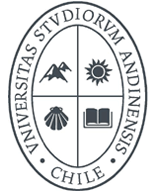 Folio (uso interno): Comité Ético Científico                                                                     Universidad de los AndesAnexo 2Ficha del Comité Ético Científico (CEC) de la Universidad de los Andes1. Identificación del trabajo de investigaciónTítulo: Investigador responsable:Nombre: Rut:Correo electrónico: Teléfono: 				 Co-investigador principal: Nombre:  Rut:Correo electrónico: Teléfono: 			 En el caso que su proyecto haya sido evaluado o este en proceso de aquello por otro Comité Ético Científico indique los siguientes datos:*En el caso que exista resolución, debe adjuntar a este documento una copia de la Resolución con sus fundamentos, ya sea de la aprobación, modificación o rechazo.2. RESUMEN DEL PROYECTO (Extensión máxima: 300 palabras)3. IMPLICANCIAS ÉTICAS Y JURÍDICAS DEL PROYECTO: a continuación explicite aquellos puntos o aspectos que a su juicio posean una relevancia ética y jurídica (en el caso de proyectos clínicos, tenga en cuenta especialmente la inclusión de grupos o poblaciones vulnerables, procesos de reclutamiento, manejo de información sensible, seguros  comprometidos, compensaciones, etc.).4. VERSIÓN IN EXTENSO DEL PROYECTO.A continuación, explicite el marco teórico en el que se fundamenta su propuesta, hipótesis (si corresponde), objetivos, metodología, plan de trabajo, resultados esperados, trabajo adelantado y referencias bibliográficas.   5. FUENTES DE FINANCIAMIENTO O CONCURSO AL QUE SE PRESENTARÁ EL PROYECTO:6. FECHA DE ENVÍO DEL PROYECTO: 7. FECHA DE RECEPCIÓN DEL PROYECTO (uso interno):8. DOCUMENTOS ADJUNTOS:Versión 2.0 04082020Nombre de Comité:Fecha de Resolución*:DocumentoSiNoConsentimiento informadoCurrículum vitaeCarta de apoyo de Unidad Académica o Centro clínicoCarta de solicitud de revisión